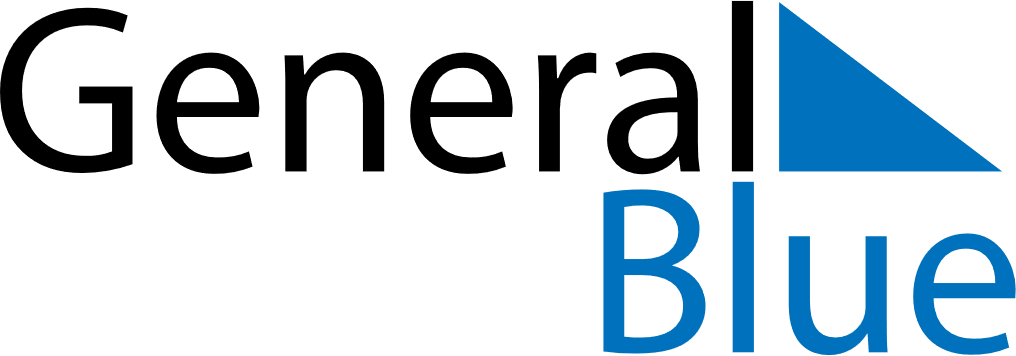 May 2020May 2020May 2020MayotteMayotteSUNMONTUEWEDTHUFRISAT12Labour Day3456789Fête de la Victoire 19451011121314151617181920212223Ascension Day2425262728293031Mother’s Day
Pentecost